25.08.2021 г. прошло заседание Антитеррористической комиссии Инсарского муниципального района Республики Мордовия, на котором рассмотрены вопросы:
1. «О ходе исполнения решения Антитеррористической комиссии Инсар-ского муниципального района Республики Мордовия от 15 июля 2021 года «О состоянии антитеррористической защищенности объектов задействованных для проведения единого дня голосования в Российской Федерации, потенци¬альных объектов террористических посягательств и мест массового пребыва¬ния людей на территории Инсарского муниципального района Республики Мордовия в период подготовки и проведения выборов» и дополнительных ме¬рах по их реализации».
2. «О ходе исполнения решения Антитеррористической комиссии Инсар-ского муниципального района Республики Мордовия от 15 августа 2021 года «О мерах по усилению антитеррористической защищенности объектов, орга¬нов власти, образования, транспорта, жизнеобеспечения и мест массового пре¬бывания людей на территории Инсарского муниципального района и недопу¬щении дестабилизации общественно-политической обстановки в период под¬готовки и проведения мероприятий посвященных Дню знаний и Дню солидар¬ности в борьбе с терроризмом» и дополнительных мерах по их реализации».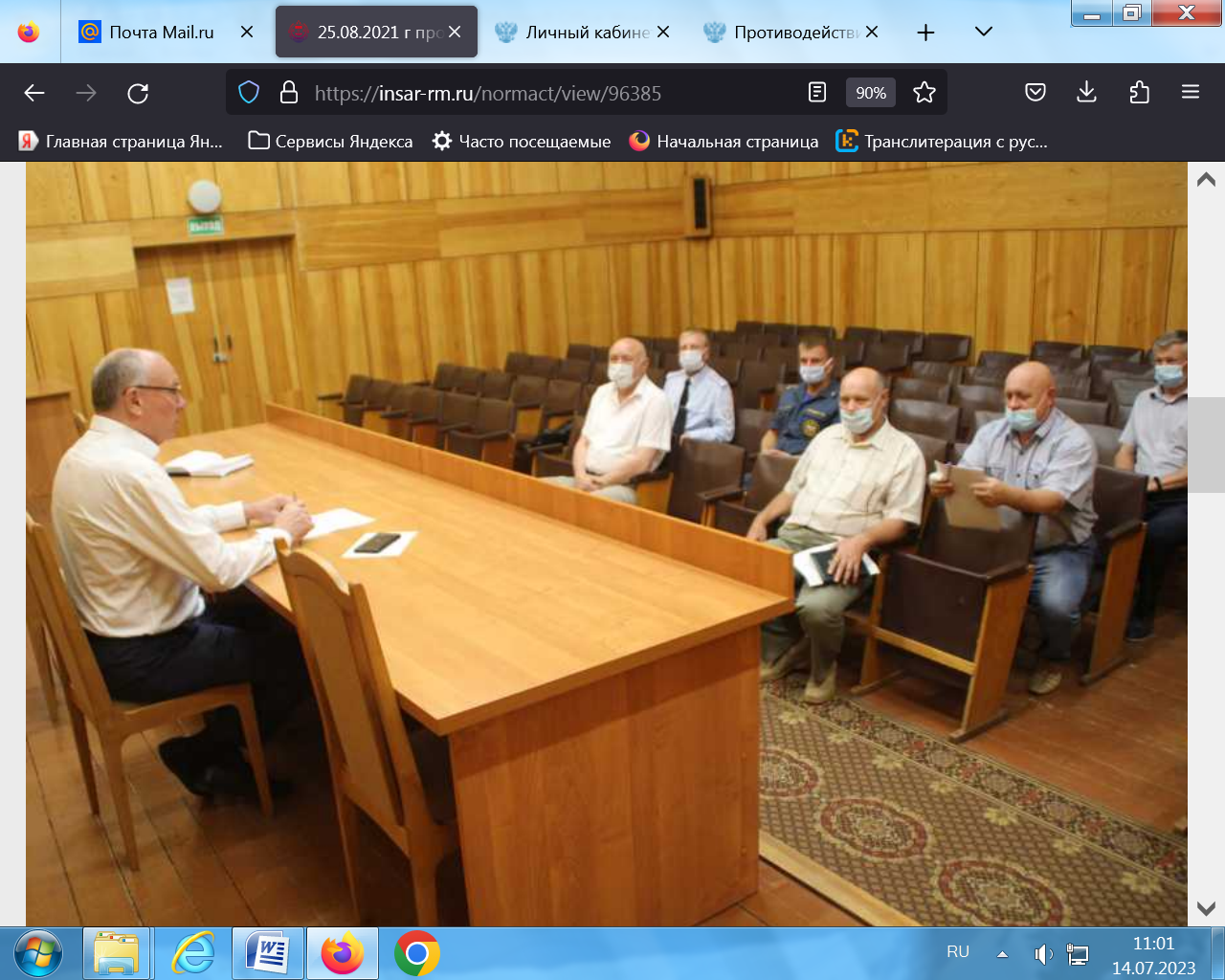 